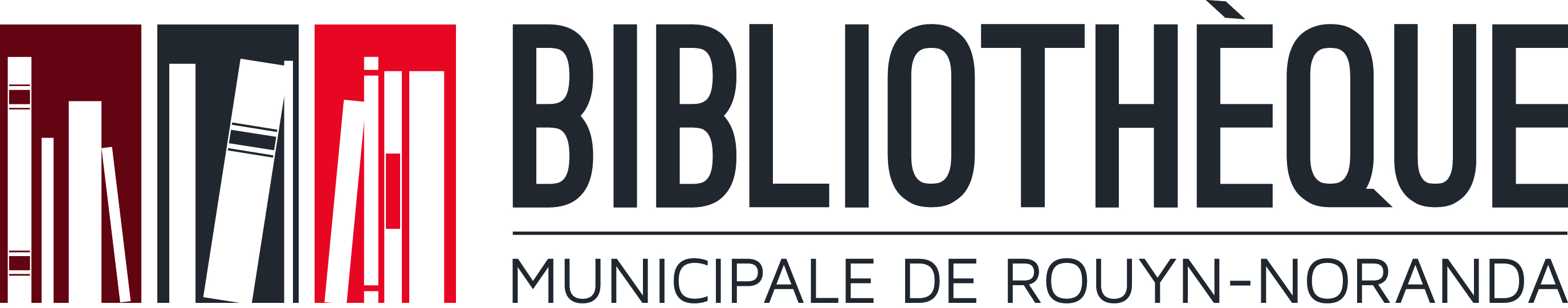 Appel de candidatureAnimateur/Animatrice en médiation culturelleEmploi d’étéSous l’autorité de la direction générale de la Bibliothèque municipale, l’animateur.trice aura à animer, gérer divers groupes et organiser certaines activités de la bibliothèque pendant la période estivale.Le tout se fera avec la collaboration de l’équipe de travail et ce, afin d’offrir une programmation d’été complète et variée.Rôles et mandats : Préparation, gestion et animation du club de lecture d’été TD ;En collaboration avec la coordonnatrice, l‘animateur.trice aura à planifier une programmation des lectures au parc et de la Bibliocyclette ;Gérer et mettre en place une série d’animation dans le cadre des camps d’art pour le programme Animation jeunesse ;Assurer une présente dans l’espace Le spot lors de certaines plages horaires ;Toutes autres tâches connexes.Qualifications recherchées : Posséder une expérience significative dans l’une ou l’autre des disciplines suivantes :Communication/multimédiaAnimationToute autre discipline connexeAvoir une bonne connaissance de l’animation de groupe ;Pouvoir s’adapter à des groupes de différents âges ;Être organisé.e ;Souci du détail ;Facilité à travailler en équipe ;Avoir des disponibilités pour le travail en soirée et les fins de semaine. Conditions de travail :Contrat allant du 7 juin au 27 août 2021 Poste permanent à 35 heures par semaine (la personne pourrait être amenée à faire plus d’heures) ; Salaire à l’embauche : 17$ l’heure Coordonnées :Ce poste t’intéresse ?  Tu es invité.e à transmettre ton curriculum vitae, accompagné d’une lettre de présentation, au plus tard le 31 mai 2021 à 16h :À l’attention d’Esther LabrieBibliothèque municipale de Rouyn-Noranda201, avenue Dallaire, local 102Rouyn-Noranda, QC J9Y 4T5Téléphone : 819-762-0944 #3333Télécopieur : 819-797-7564Courriel : esther.labrie@biblrn.qc.ca Seules les candidatures retenues seront contactées.	